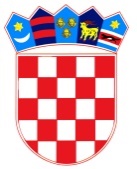 REPUBLIKA HRVATSKA – GRAD ZAGREBOsnovna škola Frana GalovićaZagreb, Školski prilaz 7KLASA: 003-08/18-01/07
UR.BROJ: 251-312-18-03Zagreb, 24. svibnja 2018.ZAKLJUČCI  15. SJEDNICE ŠKOLSKOG ODBORA OSNOVNE ŠKOLE FRANA GALOVIĆAAd. 1. Zapisnik 14. sjednice Školskog odbora jednoglasno je prihvaćen.Ad. 2. Članovi Školskog odbora jednoglasno verificiraju mandat novoimenovanih članova Školskog odbora gospodina Ozrena Račkog i Antonia Šandrk.Ad. 3. Članovi Školskog odbora jednoglasno donose Odluku o razrješenju ravnateljice Blaženke Jurić Mrša s 31. kolovozom 2018. godine iz razloga odlaska u mirovinu i Odluku o imenovanju Maje Lisske ravnateljicom Osnovne škole Frana Galovića s danom 01. rujnom 2018. godine.Ad. 4. Članovi Školskog odbora jednoglasno donose Pravilnik o videonadzoru i Pravilnik o obradi i zaštiti osobnih podataka.    ZAPISNIČAR	                                          PREDSJEDNICA ŠKOLSKOG ODBORA       Ivana Toth                                                                   Ksenija Balaž